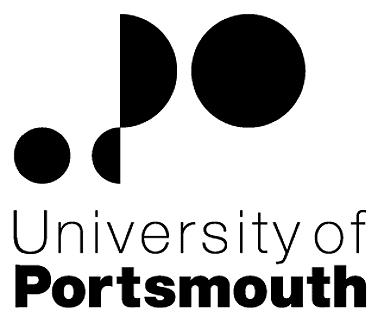 Faculty of ScienceSchool of Pharmacy & Biomedical SciencesSENIOR RESEARCH ASSOCIATE18 months fixed term contract10007093Information for CandidatesTHE POSTPlease see the attached job description and person specification.TERMS OF APPOINTMENTSalary is in the range from £27,578 to £26,779 and progress to the top of the scale is by annual increments payable on 1 September each year.  Salary is paid into a bank or building society monthly in arrears.Working hours are 37 per week and are usually worked between 8.30 am and 5.15 pm Monday to Thursday and between 8.30 am and 4.15 pm on Friday with one hour and ten minutes for lunch.  As this post is research based, working hours will vary depending on the needs of the project so a flexible approach is required.  Specific working hours will be agreed once an appointment has been made.  Overtime is not normally payable but time off in lieu may be given.  Annual leave entitlement is 35 working days in a full leave year.  The leave year commences on 1 August and staff starting and leaving during that period accrue leave on a pro-rata basis.  In addition, the University is normally closed from Christmas Eve until New Years Day inclusive and there are a further five bank holidays.The Appointee will be entitled to join the Local Government Pension Scheme.  The scheme's provisions include a final salary based, index-linked pension with an option to exchange some pension for a lump sum on retirement together with dependants’ benefits.  Contributions by the employee are subject to tax relief.There is a probationary period of six months during which new staff are expected to demonstrate their suitability for the post.There is a comprehensive sickness and maternity benefits scheme.It is the University's policy to take up references for candidates called for interview and to ask successful candidates to submit documentary evidence of their qualifications on taking up their appointment.If the position has a requirement for a Criminal Records Bureau Disclosure, this will be stated in the advert.  The Criminal Records Bureau Application Form will be provided once the selection process has been completed.All applications must be submitted by Midnight (GMT) on the closing date published.  UNIVERSITY OF PORTSMOUTH – RECRUITMENT PAPERWORKJOB DESCRIPTIONPERSON SPECIFICATIONLegend  Rating of attribute: E = essential; D = desirableSource of evidence: AF = Application Form; S = Selection Programme (including Test, Presentation, References)JOB HAZARD IDENTIFICATION FORMLine Manager/Supervisor to sign below:Job Title:Senior Research AssociateGrade:6Faculty/Centre:ScienceDepartment/Service:Location:School of Pharmacy and Biomedical SciencesPosition Reference No:10007093Cost Centre:17007Responsible to:Dr Stephen ArkleResponsible for:Carrying out the research described in my Dunhill Trust grantEffective date of job description:September 2012Purpose of Job:   To work on a Dunhill Medical Trust funded research project studying the effect of aminoglycosides on expression and function of CFTR in lung microvascular endothelial cells in culture. The post will involve using immunohistochemistry, ELISA, Western blotting, gene silencing, qRT-PCR and electrophysiological analysis using patch clamping.  The post is for 18 months in the first instance, but where outstanding progress is made there may be an opportunity to extend this to 3 years.Key Responsibilities:  Undertake laboratory based research in pharmacology, molecular biology, electrophysiology and immunohistochemistry using standard research techniques and methods.Design, develop and carry out specific experimental work as outlined in the project proposal.Plan day to day research in support of the project, keeping detailed written records of experimental data.Supervise undergraduate and postgraduate students and researchers Organise and operate equipment and facilities within the laboratory; including the ordering of chemicals and reagents.Contribute to writing papers for peer review journals.Carry out suitable statistical analysis and interpretation of experimental/research data.Disseminate research achievements at National and International conferences.Communicate and liaise with other members of the team ensuring effective working relations.Comply with the University’s Health and Safety policy.Perform such other duties as may be reasonably requested by the project supervisor.Working RelationshipsResponsible to the head of the group (Dr Janis Shute).Networking with other researchers in the team (Professor Gorecki, Dr Lewis) and with research collaborators external to the university.Liaising with research colleagues and support/technical staff on day-to-day issues.Working with and sometimes supervising research students/assistants/associates operating in the same laboratory/department.NoAttributes RatingSource1.Specific Knowledge & ExperienceResearch experience in cell culture techniquesEAF, SResearch experience in immunohistochemistryDAF, SResearch experience in confocal microscopyDAF, SResearch experience in molecular biologyEAF, SResearch experience in pharmacologyDAF, SResearch experience in electrophysiologyDAF,  SResearch experience of collecting quantitative dataEAF, S2.Skills & AbilitiesAbility to work alone or part of a team, and to supervise PhD and undergraduate project students EAF, SAbility to solve problems when they occurEAF, SAbility to plan, organise and prioritise workloadsEAF, SExcellent communication and interpersonal skillsEAF, SGood report writing skillsEAF, SGood presentation skillsEAF, S3. Qualifications, Education & TrainingRecently awarded or about to submit a PhD in a biological or biomedical science related subject including but not limited to physiology, pharmacology or biochemistryEAFAppropriate laboratory-based experience in cell culture and molecular biologyEAF, S4.Other RequirementsEvidence of publications in peer reviewed journalsDAF, SAbility to work with minimum supervisionEAF, SAbility to work on own initiative and as part of a teamEAF, SCreative, highly motivated and committed to undertaking researchEAF, SAbility to work to tight deadlinesEAF, SPlease tick box(s) if any of the below are likely to be encountered by the applicant.Please tick box(s) if any of the below are likely to be encountered by the applicant.Please tick box(s) if any of the below are likely to be encountered by the applicant.Please tick box(s) if any of the below are likely to be encountered by the applicant.International travel                                              Ionising radiation                                                Manual Handling                                                Asbestos, LeadHuman tissue/body fluids EPP Worker (Exposure Prone Procedures)Driving on University business                                   Mini-bus, Van, bus, forklift truckGenetically modified Organisms                        Food Handling                                                   Noise > 80 DbA                                                 Substances to which COSHH appliesSkin irritants/sensitisors                                     Small print /colour coding (electrical)                                                         Night Dutybetween 2200 hrs and 0600 hrsWorking at heights / with drains /                     in confined spacesDisplay Screen Equipment                                                                  Access to children                                             Repetitive tasks                                                       Repetitive tasks                                                       Stress (workplace/workload demands, changes  within dept etc)Other (please specify)                                                                                                                             Other (please specify)                                                                                                                             Other (please specify)                                                                                                                             Other (please specify)                                                                                                                             Please give details of any of the above as necessary:Please give details of any of the above as necessary:Please give details of any of the above as necessary:Please give details of any of the above as necessary:Signed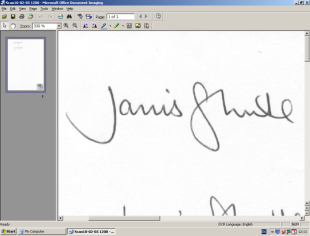 Name (block capitals)Dr Janis ShuteDate26th September 2012Extension number2152